Aanwezig:  juf Denise, 4de lj.: Jasmijn, Vik, Xander, Felix, 5de lj.: Xandro, Mattis, Pauline, Jinte, 6de lj.: Floor, Hanne, Dora, Maya, juf AnjaVerontschuldigd:	/AGENDAPUNTEN:TuimelrekMeerdere leerlingen houden zich niet aan de afspraak om niet te lang te blijven tuimelen.Misschien kunnen we er een reuze zandloper bijplaatsen?Spelen bij regenweer.Als het regent is het niet zo leuk om met veel kinderen onder het afdak te moeten spelen.Wel fijn dat we dan in de klas mogen blijven.OpenklasdagOuders/grootouders uitnodigen om een kijkje te komen nemen in de klas.
Samen met hen een activiteit doen, spel spelen, laten zien hoe we werken, …Misschien op woensdag, vermits we denken dat er meer ouders thuis zijn op die dag.Kermis op schoolIn de namiddag, zoals een sportnamiddag, een kermis organiseren op school.In plaats van een doorschuifsysteem met verschillende sporten, verschillende grote spelen, volksspelen, volksdans, …StiltehoekjeEen rustige plek op de speelplaats om te lezen, tekenen, knutselen, …Worden de bankjes rond het podium opnieuw gemaakt?Versiering halletjeEventueel per klas, of tijdens een middagpauze met enkele vrijwilligers, iets knutselen voor in het halletje.CarnavalLiefst vrij rondgaan en zelf kiezen wat je wil doen.De leerlingen van de leerlingenraad willen graag de medailles knutselen. (nog afspreken voor tijdens een middagpauze)Medailles niet alleen voor een mooi kostuum, maar ook voor de medewerking/hulp bij één van de activiteiten.Een catwalk, een jury die de medailles uitdeelt, een beetje officiëler dan gewoonlijk?Vooraf een leuk filmpje om carnaval aan te kondigen.Datum: 18/1/2018Verslag vergadering“LEERLINGENRAAD”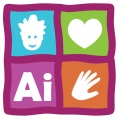 